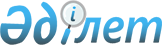 2011-2013 жылдарға арналған аудандық бюджет туралы
					
			Күшін жойған
			
			
		
					Шығыс Қазақстан облысы Бородулиха аудандық мәслихатының 2010 жылғы 28 желтоқсандағы N 33-5-IV шешімі. Шығыс Қазақстан облысы Әділет департаментінің Бородулиха ауданындағы Әділет басқармасында 2010 жылғы 30 желтоқсанда N 5-8-122 тіркелді. Шешімнің қабылдау мерзімінің өтуіне байланысты қолдану тоқтатылды - Шығыс Қазақстан облысы Бородулиха аудандық мәслихат аппаратының 2011 жылғы 26 желтоқсандағы N 03-08/547 хатымен

      Ескерту. Шешімнің қабылдау мерзімінің өтуіне байланысты қолдану тоқтатылды - Шығыс Қазақстан облысы Бородулиха аудандық мәслихат аппаратының 2011.12.26 N 03-08/547 хатымен.

      

      Қазақстан Республикасының 2008 жылғы 4 желтоқсандағы № 95-IV Бюджеттік кодексінің 73, 75-баптарына, «Қазақстан Республикасындағы жергілікті мемлекеттік басқару және өзін-өзі басқару туралы» Қазақстан Республикасының 2001 жылғы 23 қаңтардағы № 148 Заңының 6-бабына және облыстық мәслихат сессиясының 2010 жылғы 24 желтоқсандағы № 26/310-IV «2011-2013 жылдарға арналған облыстық бюджет туралы» (нормативтік құқықтық актілерді мемлекеттік тіркеудің Тізілімінде 2010 жылғы 27 желтоқсандағы № 2541 санымен тіркелген) шешіміне сәйкес Бородулиха аудандық мәслихаты ШЕШТІ:



      1. 2011-2013 жылдарға арналған аудандық бюджет 1, 2, 3 қосымшаларға сәйкес, соның ішінде 2011 жылға мынадай көлемдерде бекітілсін:

      1) кірістер – 2540943,5 мың теңге, соның ішінде:

      салықтық түсімдер – 1012992 мың теңге;

      салықтық емес түсімдер – 3732,5 мың теңге;

      негізгі капиталды сатудан түсетін түсімдер бойынша – 3180 мың теңге;

      трансферттердің түсімдері бойынша – 1521039 мың теңге;

      2) шығындар – 2550510,2 мың теңге;

      3) операциялық сальдо бойынша – 0 мың теңге;

      4) таза бюджеттік кредит беру – 29467,6 мың теңге;

      бюджеттік кредиттер – 30061,6 мың теңге;

      бюджеттік кредитті өтеу – 594 мың теңге

      5) қаржылық активтер операциялары бойынша сальдо – 15224 мың теңге;

      қаржылық активтерді сатып алу – 15224 мың теңге;

      мемлекеттің қаржылық активтерін сатудан түсетін түсімдер – 0 мың теңге;

      6) бюджет тапшылығы (профицит) – -54258,3 мың теңге;

      7) бюджет тапшылығын қаржыландыру (профицитті пайдалану) – 54258,3 мың теңге.

      Ескерту. 1-тармаққа өзгерту енгізілді - Шығыс Қазақстан облысы Бородулиха ауданының мәслихатының 2011.11.15 N 42-5-IV шешімімен (01.01.2011 бастап қолданысқа енгізіледі).



      2. Облыстық мәслихаттың 2010 жылғы 24 желтоқсандағы № 26/310-IV «2011-2013 жылдарға арналған облыстық бюджет туралы» шешіміне сәйкес, 2011 жылға аудан бюжетіне төлеу көздеріне салынатын төлем және әлеуметтік салық бойынша шетел азаматтары кірістерінен жеке кіріс салығын 100% көлемінде есептеу нормативі анықталып белгіленсін.



      3. Облыстық мәслихат сессиясының 2010 жылғы 24 желтоқсандағы № 26/310-IV «2011-2013 жылдарға арналған облыстық бюджет туралы» шешіміне сәйкес, ауданның бюджеттік қызметтерін бір реттік талондар бойынша жүзеге асыратын жеке тұлғаларға салынатын жеке табыс салығынан, және төлем көзінен ұсталмайтын жеке табыс салығынан, төлем көзінен ұсталмайтын шетел азаматтарының жеке табыс салығынан табысты бөлу мөлшері 2011 жылға 100% мөлшерінде белгіленсін.



      4. Облыстық бюджеттен 2011 жылға арналған аудан бюджетіне берілетін сомасы 1196715 мың теңге бюджеттік субвенцияның көлемі есепке алынсын.



      5. Қазақстан Республикасы Еңбек кодексінің 238-бабы 2, 3-тармақтарына сәйкес ауылдық (селолық) жерлерде жұмыс істейтін денсаулық сақтау, әлеуметтік қамсыздандыру, білім беру, мәдениет және спорт салалары қызметкерлеріне бюджет қаражаты есебінен лауазымдық жалақылары және қызметтің осы түрлерімен қалалық жағдайларда шұғылданатын азаматтық қызметшілердің жалақыларымен және ставкаларымен салыстырғанда еңбекақылары жиырма бес пайызға көбейтіліп белгіленсін.

      Ауылдық (селолық) жерлерде жұмыс істейтін денсаулық сақтау, әлеуметтік қамсыздандыру, білім беру, мәдениет және спорт мамандары лауазымдарының тізбесін жергілікті өкілді органның келісімі бойынша жергілікті атқарушы орган анықтайды.



      6. алынып тасталды - Шығыс Қазақстан облысы Бородулиха ауданы мәслихатының 2011.08.12 N 38-2-IV шешімімен (01.01.2011 бастап қолданысқа енгізіледі).



      7. 4 қосымшаға сәйкес 2011 жылға арналған облыстық бюджетті атқару барысында секвестрлеуге жатпайтын облыстық бюджеттік бағдарламалар тізбесі бекітілсін.



      8. 2011 жылға арналған аудандық бюджетте облыстық бюджеттен мұқтаж азаматтардың жекелеген санаттарына әлеуметтік көмек көрсетуге 31552 мың теңге сомасында трансферттер көзделсін.

      Ескерту. 8-тармақ жаңа редакцияда - Шығыс Қазақстан облысы Бородулиха ауданының мәслихатының 2011.11.15 N 42-5-IV шешімімен (01.01.2011 бастап қолданысқа енгізіледі).



      9. 2011 жылға арналған облыстық бюджет шығыстарында аймақтық жобаларды (Жол картасы) жүзеге асыруға 52804 мың теңге мынадай шараларды қаржыландыруға қаржы көзделгені ескерілсін:

      4316 мың теңге – білім беру объектілерін күрделі және ағымдағы жөндеуге;

      7623 мың теңге – мәдениет объектілерін күрделі және ағымдағы жөндеуге;

      24646 мың теңге – инженерлік-коммуникациялық инфрақұрылымды жөндеуге және елді мекендерді жайластыруға;

      16219 мың теңге – аудандық маңызы бар автомобиль жолдарын ұстауға және жөндеуге, елді мекендердің көшелерін жөндеуге.



      10. Аудандық бюджетте республикалық бюджеттен бөлінетін нысаналы ағымдағы трансферттердің мынадай мөлшерлері көзделсін:

      16517 мың теңге – эпизоотияға қарсы шараларды жүргізуге;

      4770,5 мың теңге - мамандарың әлеуметтік көмек көрсетуі жөніндегі шараларды іске асыру;

      14404 мың теңге - мектепке дейінгі білім беру ұйымдарында мемлекеттік білім беру тапсырысын іске асыруға;

      17700,5 мың теңге – Қазақстан Республикасында білім беруді дамытудың 2011–2020 жылдарға арналған мемлекеттік бағдарламасын іске асыруға, соның ішінде:

      8140 мың теңге – негізгі орта және жалпы орта бiлiм беретiн мемлекеттiк мекемелердегi физика, химия, биология кабинеттерiн оқу жабдығымен жарақтандыруға;

      5346,5 мың теңге - бастауыш, негізгі орта және жалпы орта білім беретін мемлекеттік мекемелерде лингафондық және мультимедиалық кабинеттер құруға;

      4214 мың теңге - үйде оқитын  мүгедек балаларды құрал-жабдықпен, бағдарламалық қамтумен қамтамасыз етуге;

      4605 мың теңге - арнайы әлеуметтік қызметтер көрсетуді іске асыруға;

      11182 мың теңге - жетім сәбиді (жетім балаларды) және ата-анасының қамқорлығынсыз қалған сәбиді (балаларды) асырап бағу үшін қамқоршыларға (қорғаншыларға) ай сайын ақша қаражаттарын төлеуге.

      Ескерту. 10-тармақ жаңа редакцияда - Шығыс Қазақстан облысы Бородулиха ауданының мәслихатының 2011.11.15 N 42-5-IV шешімімен (01.01.2011 бастап қолданысқа енгізіледі).



      11. Аудандық бюджетте республикалық бюджеттен өңірлерде «Бизнестің жол картасы 2020» бағдарламасы шеңберінде жеке кәсіпкерлікті қолдауға берілген мынадай іс-шараларды қаржыландыру үшін мынадай облыстық бюджеттік бағдарламалар әкімшілері бойынша 1404 мың теңге сомасында ағымдағы нысаналы трансферттер көзделсін:



      11-1. «Аудандық бюджетте Жұмыспен қамту 2020 бағдарламасы шеңберінде іс-шараларды іске асыруға республикалық бюджеттен 11555 мың теңге санасында ағымдағы нысаналы трансферттер көзделгені ескерілсін, соның ішінде:

      жалақыны ішінара субсидиялауға - 5076 мың теңге;

      жұмыспен қамту орталықтарын құруға - 6479 мың теңге;

      Жұмыспен қамту 2020 бағдарламасы шеңберінде инженерлік-коммуникациялық инфрақұрылымды дамытуға республикалық бюджеттен дамуға берілетін мақсатты трансферттері, ауылда кәсіпкерліктің дамуына ықпал ету шеңберінде – 25000 мың теңге сомасында.

      Ескерту. Шешім 11-1 тармаққа өзгерту енгізілді - Шығыс Қазақстан облысы Бородулиха ауданының мәслихатының 2011.11.15 N 42-5-IV шешімімен (01.01.2011 бастап қолданысқа енгізіледі).



      12. Аудандық бюджетте ағымдағы мақсатты трансферттер облыстық бюджеттен дамытуға 148817 мың теңге, оның ішінде:

      Бородулиха ауылының (2 кезекте) сужабдық жүйесін құруға 67173 мың теңге;

      Бородулиха ауылының стадионын құруға 77006 мың теңге;

      1950 мың теңге – электронды оқулықтарды сатып алуға;

      258 мың теңге – жалпы білім беретін мектептерді толық телефонмен қамтуды ұйымдастыруға;

      2222 мың теңге – «Ауылдың гүлденуі Қазақстанның гүлденуі» марафон-эстафетасын жүргізуге;

      300 мың теңге - абаттандыруға.

      Ескерту. 12-тармаққа өзгерту енгізілді - Шығыс Қазақстан облысы Бородулиха ауданының мәслихатының 2011.03.29 N 34-4-IV, 2011.10.10 N 41-2-IV, 2011.11.15 N 42-5-IV шешімдерімен (01.01.2011 бастап қолданысқа енгізіледі)



      13. 2011 жылға арналған республикалық бюджеттен кредиттер аудандық бюджетке мамандарды әлеуметтік қолдау шараларын іске асыру үшін 29484 мың теңге түсім  келесі  мөлшерде есептелсін.

      Ескерту. 13-тармақ жаңа редакцияда - Шығыс Қазақстан облысы Бородулиха ауданының мәслихатының 2011.11.15 N 42-5-IV шешімімен (01.01.2011 бастап қолданысқа енгізіледі).



      14. «2011 жылға арналған 123 «Қаладағы, аудан маңызы бар қала, кенттік, ауыл (село), аулдық(селолық) округтердегі әкімінің аппараты» бюджеттік бағдарламалардың әкімшілері бойынша  2011 жылға арналған шығындар көлемі келесі мақсаттарға бекітілсін:

      «160392 мың теңге - каладағы аудан, аудандық маңызы бар қала, кенттік, ауыл (село), ауылдық (селолық) округтердегі  аудан әкімінің аппараты қызметіне (5 қосымша);

      2) 484 мың теңге - мемлекеттік органдардың күрделі шығындарына (6 қосымша);

      3) 651 мың теңге - ауылдық (селолық) жерлерде балаларды мектепке дейін тегін алып баруды және кері алып келуді ұйымдастыруға (7 қосымша);

      4) жерлеу орындарын күтіп ұстау және туысы жоқ адамдарды жерлеуге - 123 мың теңге (№ 8 қосымша);

      5) 22980 мың теңге - аудандық маңызы бар қалаларда, кенттерде, ауылдарда (селоларда), ауылдық (селолық) округтерде автомобиль жолдарының жұмыс істеуін қамтамасыз етуге (9 қосымша);

      6) ерекше жағдайларда сырқаты ауыр адамдарды дәрігерлік көмек көрсететін ең жақын орналасқан денсаулық сақтау ұйымына жеткізуді ұйымдастыруға - 145 мың теңге (№ 10 қосымша);

      Ескерту. 14-тармаққа өзгерту енгізілді - Шығыс Қазақстан облысы Бородулиха ауданының мәслихатының 2011.03.29 N 34-4-IV, 2011.06.16 N 37-2-IV, 2011.08.12 N 38-2-IV, 2011.11.15 N 42-5-IV шешімдерімен (01.01.2011 бастап қолданысқа енгізіледі).



      15. Осы шешім 2011 жылғы 1 қаңтардан бастап қолданысқа енгізіледі.

      

      

      Сессия төрағасы:                                 А. Тұрлыбеков

      

      Аудандық мәслихаттың хатшысы                      Б. Аргумбаев

      Бородулиха аудандық мәслихатының

      2010 жылғы 28 желтоқсандағы

      № 33-5-IV шешiмiне

      № 1 қосымша 

      2011 жылға арналған аудандық бюджет      Ескерту. 1-қосымша жаңа редакцияда - Шығыс Қазақстан облысы Бородулиха ауданының мәслихатының 2011.11.15 N 42-5-IV шешімімен (01.01.2011 бастап қолданысқа енгізіледі). 

      

      Экономика және бюджеттік

      жоспарлау бөлімінің бастығы                      Б. Кұрманбаев

      Бородулиха аудандық мәслихатының

      2010 жылғы 28 желтоқсандағы

      № 33-5-IV шешiмiне

      № 2 қосымша 

      2012 жылға арналған аудандық бюджет      

      

      Экономика және бюджеттік

      жоспарлау бөлімінің бастығы                       Б. Кұрманбаев

      Бородулиха аудандық мәслихатының

      2010 жылғы 28 желтоқсандағы

      № 33-5-IV шешiмiне

      № 3 қосымша 

      2013 жылға арналған аудандық бюджет     

     

      Экономика және бюджеттік

      жоспарлау бөлімінің бастығы                       Б. Кұрманбаев

     Бородулиха аудандық

      мәслихат сессиясының

      2010 жылғы 28 желтоқсандағы

      № 33-5-IV шешiмiне

      № 4 қосымша 

 2011 жылға арналған аудандық бюджетті атқару барысында

секвестрлеуге жатпайтын бюджеттік бағдарламалар тізбесі 

 

      Экономика және бюджетті

      жоспарлау бөлімінің бастығы:                    Б. Құрманбаев

      Бородулиха аудандық

      мәслихат сессиясының

      2010 жылғы 28 желтоқсандағы

      № 33-5-IV шешiмiне

      № 5 қосымша 

     2011 жылға арналған ауылдық (кенттік) округтердегі

аппарттардың бөлінісіндегі «Қаладағы аудан, аудандық маңызы бар

қала, кент, ауыл (село), ауылдық (селолық) округ әкімінің

аппарат қызметі» 123 001 код бағдарламасы бойынша шығындар      Ескерту. 5-қосымша жаңа редакцияда - Шығыс Қазақстан облысы Бородулиха ауданының мәслихатының 2011.11.15 N 42-5-IV шешімімен (01.01.2011 бастап қолданысқа енгізіледі).      

      

      Экономика және бюджетті

      жоспарлау бөлімінің бастығы:                      Б. Құрманбаев

      Бородулиха аудандық

      мәслихат сессиясының

      2010 жылғы 28 желтоқсандағы

      № 33-5-IV шешiмiне

      № 6 қосымша 

     2011 жылға арналған ауылдық (кенттік) округтердегі

аппарттардың кескінінде «Мемлекеттік органдардың күрделі

шығыстары» 123.022. код бағдарламасы бойынша шығындар      Ескерту. 6-қосымша жаңа редакцияда - Шығыс Қазақстан облысы Бородулиха ауданының мәслихатының 2011.06.16 N 37-2-IV шешімімен (01.01.2011 бастап қолданысқа енгізіледі).      

      

      Экономика және бюджетті

      жоспарлау бөлімінің бастығы                      Б. Құрманбаев

      Бородулиха аудандық

      мәслихат сессиясының

      2010 жылғы 28 желтоқсандағы

      № 33-5-IV шешiмiне

      № 7 қосымша 

 2011 жылға арналған ауылдық аймақтардағы аппараттардың

бөлінісінде тұрған “Ауылдық (селолық) жерлерде балаларды

мектепке дейін тегін алып баруды және кері алып келуді

ұйымдастыру” 123.005. код бағдарламасы бойынша шығындар      Ескерту. 7-қосымша жаңа редакцияда - Шығыс Қазақстан облысы Бородулиха ауданының мәслихатының 2011.11.15 N 42-5-IV шешімімен (01.01.2011 бастап қолданысқа енгізіледі). 

      

      Экономика және бюджетті

      жоспарлау бөлімінің бастығы                      Б. Құрманбаев

      Бородулиха аудандық

      мәслихат сессиясының

      2010 жылғы 28 желтоқсандағы

      № 33-5-IV шешiмiне

      № 8 қосымша 

     2011 жылға арналған ауылдық аймақтардағы аппараттардың бөлінісінде тұрған “Жерлеу орындарын күтіп-ұстау және туысы жоқ адамдарды жерлеу” 123.010. код бағдарламасы бойынша шығындар 

 

      Экономика және бюджетті

      жоспарлау бөлімінің бастығы                      Б. Құрманбаев

      Бородулиха аудандық

      мәслихат сессиясының

      2010 жылғы 28 желтоқсандағы

      № 33-5-IV шешiмiне

      № 9 қосымша 

     2011 жылға арналған ауылдық округтердегі аппаратарының «Аудандық маңызы бар қалаларда, кенттерде, ауылдарда (селоларда), ауылдық (селолық) округтерде автомобиль жолдарының жұмыс істеуін қамтамасыз ету» 123.013 код бағдарламасы бойынша шығындар      Ескерту. 9-қосымша жаңа редакцияда - Шығыс Қазақстан облысы Бородулиха ауданының мәслихатының 2011.11.15 N 42-5-IV шешімімен (01.01.2011 бастап қолданысқа енгізіледі).      

      

      Экономика және бюджетті

      жоспарлау бөлімінің бастығы                      Б. Құрманбаев

      Бородулиха аудандық

      мәслихат сессиясының

      2010 жылғы 28 желтоқсандағы

      № 33-5-IV шешiмiне

      № 10 қосымша 

 2011 жылға арналған ауылдық аймақтардағы аппараттардың

бөлінісінде тұрған “Ерекше жағдайларда сырқаты ауыр

адамдарды дәрігерлік көмек көрсететін ең жақын денсаулық

сақтау ұйымына жеткізуді ұйымдастыру” 123.002. код бағдарламасы

бойынша шығындар      

      

      Экономика және бюджетті

      жоспарлау бөлімінің бастығы                      Б. Құрманбаев
					© 2012. Қазақстан Республикасы Әділет министрлігінің «Қазақстан Республикасының Заңнама және құқықтық ақпарат институты» ШЖҚ РМК
				Санатысыныбыішкі

сыныбыТабыстардың атауыСомасы

(мың теңге)I. ТАБЫСТАР2540943,51Салықтық түсімдер101299201Табыс салығы 4736492Жеке табыс салығы 47364903Әлеуметтiк салық3560251Әлеуметтiк салық35602504Меншiкке салынатын салықтар1675941Мүлікке салынатын салықтар913803Жер салығы57934Көлiк құралдарына салынатын салық494215Бiрыңғай жер салығы2100005Тауарларға, жұмыстарға және қызметтерге салынатын iшкi салықтар120102Акциздер26893Табиғи және басқа да ресурстарды пайдаланғаны үшiн түсетін түсiмдер55004Кәсiпкерлiк және кәсiби қызметті жүргiзгені үшiн алынатын алымдар35395Ойын бизнесіне салық28208Заңдық мәні іс-әректтерді жасағаны және (немесе) оған уәкілеттігі бар мемлекеттік органдар немесе лауазымды адамдар құжаттар бергені үшiн алынатын мiндеттi төлемдер37141Мемлекеттiк баж37142Салықтық емес түсiмдер3732,501Мемлекеттiк меншiктен түсетiн кірістер2002,55Мемлекет меншiгiндегi мүлiктi жалға беруден түсетiн кірістер20007Мемлекеттік бюджеттен берілген кредиттер бойынша сыйақылар2,502Мемлекеттік бюджеттен қаржыландырылатын мемлекеттік мекемелердің тауарларды (жұмыстарды, қызметтерді) өткізуінен түсетін түсімдер14301Мемлекеттік бюджеттен қаржыландырылатын мемлекеттік мекемелердің тауарларды (жұмыстарды, қызметтерді) өткізуінен түсетін түсімдер143006Басқа салықтық емес түсiмдер3001Басқа салықтық емес түсiмдер 3003Негiзгi капиталды сатудан түсетiн түсiмдер318003Жерді және материалдық емес активтердi сату31801Жерді сату31442Материалдық емес активтерді сату364Трансферттердің түсімдері 152103902Мемлекеттік басқарудың жоғары тұрған органдарынан түсетін трансферттер15210392Облыстық бюджеттен түсетін түсімдер 1521039Ф

топК.

фунӘкімбағдАтауыСомасы

(мың теңге)II. ШЫҒЫНДАР2550510,201Жалпы сипаттағы мемлекеттiк қызметтер2944121Мемлекеттiк басқарудың жалпы функцияларын орындайтын өкiлдi, атқарушы және басқа органдар266729112Аудан (облыстық маңызы бар қала) мәслихатының аппараты19143001Аудан (облыстық маңызы бар қала) мәслихатының қызметін қамтамасыз ету жөніндегі қызметтер18544003Мемлекеттік органдардың күрделі шығыстары599122Аудан (облыстық маңызы бар қала) әкімінің аппараты86710001Аудан (облыстық маңызы бар қала) әкімінің қызметін қамтамасыз ету жөніндегі қызметтер75394003Мемлекеттік органдардың күрделі шығыстары11316123Қаладағы аудан, аудандық маңызы бар қала, кент, ауыл (село), ауылдық (селолық) округ әкімінің аппараты160876001Қаладағы аудан, аудандық маңызы бар қаланың, кент, ауыл (село), ауылдық (селолық) округ әкімінің қызметін қамтамасыз ету жөніндегі қызметтер160392022Мемлекеттік органдардың күрделі шығыстары4842Қаржылық қызмет17676452Ауданның (облыстық маңызы бар қаланың) қаржы бөлімі17676001Аудандық бюджетті орындау және коммуналдық меншікті (облыстық маңызы бар қала) саласындағы мемлекеттік саясатты іске асыру жөніндегі қызметтер14616003Салық салу мақсатында мүлікті бағалауды жүргізу513004Біржолғы талондарды беру жөніндегі жұмысты және біржолғы талондарды іске асырудан сомаларды жинаудың толықтығын қамтамасыз етуді ұйымдастыру785018Мемлекеттік органдардың күрделі шығыстары17625Жоспарлау және статистикалық қызмет10007453Ауданның (облыстық маңызы бар қаланың) экономика және бюджеттiк жоспарлау бөлiмi10007001Экономикалық саясатты, мемлекеттік жоспарлау жүйесін қалыптастыру және дамыту және ауданды (облыстық маңызы бар қаланы) басқару саласындағы мемлекеттік саясатты іске асыру жөніндегі қызметтер9991004Мемлекеттік органдардың күрделі шығыстары1602Қорғаныс70511Әскери мұқтаждар6044122Аудан (облыстық маңызы бар қала) әкімінің аппараты6044005Жалпыға бірдей әскери міндетті атқару шеңберіндегі іс-шаралар60442Төтенше жағдайлар жөніндегі жұмыстарды ұйымдастыру1007122Аудан (облыстық маңызы бар қала) әкімінің аппараты1007006Аудан (облыстық маңызы бар қала) ауқымындағы төтенше жағдайлардың алдын алу және оларды жою833007Аудандық (қалалық) ауқымдағы дала өрттерінің, сондай-ақ мемлекеттік өртке қарсы қызмет органдары құрылмаған елдi мекендерде өрттердің алдын алу және оларды сөндіру жөніндегі іс-шаралар17403Қоғамдық тәртіп, қауіпсіздік, құқықтық, сот, қылмыстық–атқару қызметі7931Құқық қорғау қызметі793458Ауданның (облыстық маңызы бар қаланың) тұрғын үй-коммуналдық шаруашылығы, жолаушылар көлігі және автомобиль жолдары бөлімі793021Елдi мекендерде жол жүрісі қауiпсiздiгін қамтамасыз ету79304Білім беру1499733,71Мектепке дейiнгi тәрбие және оқыту48888464Ауданның (облыстық маңызы бар қаланың) білім бөлімі48888009Мектепке дейінгі тәрбие ұйымдарының қызметін қамтамасыз ету39967021Мектеп мұғалiмдерiне және мектепке дейiнгi ұйымдардың тәрбиешiлерiне бiлiктiлiк санаты үшiн қосымша ақы көлемiн ұлғайту89212Бастауыш, негізгі орта және жалпы орта білім беру1396695,5123Қаладағы аудан, аудандық маңызы бар қала, кент, ауыл (село), ауылдық (селолық) округ әкімінің аппараты651005Ауылдық (селолық) жерлерде балаларды мектепке дейін тегін алып баруды және кері алып келуді ұйымдастыру651464Ауданның (облыстық маңызы бар қаланың) білім бөлімі1396044,5003Жалпы білім беру1366973,5006Балаларға  қосымша білім беру290719Бiлiм беру саласындағы өзге де қызметтер54150,2464Ауданның (облыстық маңызы бар қаланың) білім бөлімі54150,2001Жергілікті деңгейде білім беру саласындағы мемлекеттік саясатты іске асыру жөніндегі қызметтер13155,2005Ауданның (облыстық маңызы бар қаланың) мемлекеттік білім беру мекемелер үшін оқулықтар мен оқу-әдiстемелiк кешендерді сатып алу және жеткізу24127007Аудандық (қалалық) ауқымдағы мектеп олимпиадаларын және мектептен тыс іс-шараларды өткiзу17012Мемлекеттік органдардың күрделі шығыстары1455015Жетім баланы (жетім балаларды) және ата-аналарының қамқорынсыз қалған баланы (балаларды) күтіп-ұстауға асыраушыларына ай сайынғы ақшалай қаражат төлемдері11182020Үйде оқытылатын мүгедек балаларды жабдықпен, бағдарламалық қамтыммен қамтамасыз ету421405Денсаулық сақтау1459Денсаулық сақтау саласындағы өзге де қызметтер145123Қаладағы аудан, аудандық маңызы бар қала, кент, ауыл (село), ауылдық (селолық) округ әкімінің аппараты145002Ерекше жағдайларда сырқаты ауыр адамдарды дәрігерлік көмек көрсететін ең жақын денсаулық сақтау ұйымына жеткізуді ұйымдастыру14506Әлеуметтiк көмек және әлеуметтiк қамсыздандыру1839842Әлеуметтiк көмек164921451Ауданның (облыстық маңызы бар қаланың) жұмыспен қамту және әлеуметтік бағдарламалар бөлімі164921002Еңбекпен қамту бағдарламасы25845004Ауылдық жерлерде тұратын денсаулық сақтау, білім беру, әлеуметтік қамтамасыз ету, мәдениет және спорт мамандарына отын сатып алуға Қазақстан Республикасының заңнамасына сәйкес әлеуметтік көмек көрсету10606005Мемлекеттік атаулы әлеуметтік көмек18783006Тұрғын үй көмегі10300007Жергілікті өкілетті органдардың шешімі бойынша мұқтаж азаматтардың жекелеген топтарына әлеуметтік көмек41933010Үйден тәрбиеленіп оқытылатын мүгедек балаларды материалдық қамтамасыз ету4628014Мұқтаж азаматтарға үйде әлеуметтiк көмек көрсету3131001618 жасқа дейiнгi балаларға мемлекеттiк жәрдемақылар12815017Мүгедектерді оңалту жеке бағдарламасына сәйкес, мұқтаж мүгедектерді міндетті гигиеналық құралдарымен қамтамасыз етуге және ымдау тілі мамандарының, жеке көмекшілердің қызмет көрсету2222023Жұмыспен қамту орталықтарының қызметін қамтамасыз ету64799Әлеуметтік көмек және әлеуметтік қамтамасыз ету салаларындағы өзге де қызметтер19063451Ауданның (облыстық маңызы бар қаланың) жұмыспен қамту және әлеуметтік бағдарламалар бөлімі19063001Жергілікті деңгейде халық үшін әлеуметтік бағдарламаларды жұмыспен қамтуды қамтамасыз етуді іске асыру саласындағы мемлекеттік саясатты іске асыру жөніндегі қызметтер18032011Жәрдемақыларды және басқа да әлеуметтік төлемдерді есептеу, төлеу мен жеткізу бойынша қызметтерге ақы төлеу863021Мемлекеттік органдардың күрделі шығыстары16807Тұрғын үй-коммуналдық шаруашылық181060,31Тұрғын үй шаруашылығы8404458Ауданның (облыстық маңызы бар қаланың) тұрғын үй-коммуналдық шаруашылығы, жолаушылар көлігі және автомобиль жолдары бөлімі8404004Азаматтардың жекелеген санаттарын тұрғын үймен қамтамасыз ету84042Коммуналдық шаруашылық106544458Ауданның (облыстық маңызы бар қаланың) тұрғын үй-коммуналдық шаруашылығы, жолаушылар көлігі және автомобиль жолдары бөлімі37021012Сумен жабдықтау және су бөлу жүйесінің қызмет етуі37021466Ауданның (облыстық маңызы бар қаланың) сәулет, қала құрылысы және құрылыс бөлімі69523006Сумен жабдықтау жүйесін  дамыту695233Елді-мекендерді көркейту66112,3123Қаладағы аудан, аудандық маңызы бар қала, кент, ауыл (село), ауылдық (селолық) округ әкімінің аппараты123010Жерлеу орындарын күтіп-ұстау және туысы жоқ адамдарды жерлеу123458Ауданның (облыстық маңызы бар қаланың) тұрғын үй-коммуналдық шаруашылығы, жолаушылар көлігі және автомобиль жолдары бөлімі65989,3015Елдi мекендердегі көшелердi жарықтандыру34008016Елдi мекендердiң санитариясын қамтамасыз ету10126018Елдi мекендердi абаттандыру және көгалдандыру21855,308Мәдениет, спорт, туризм және ақпараттық кеңістiк2039201Мәдениет саласындағы қызмет56386455Ауданның (облыстық маңызы бар қаланың) мәдениет және тілдерді дамыту бөлімі56386003Мәдени-демалыс жұмысын қолдау563862Спорт82838465Ауданның (облыстық маңызы бар қаланың) дене шынықтыру және спорт бөлімі4483006Аудандық (облыстық маңызы бар қалалық) деңгейде спорттық жарыстар өткiзу419007Әртүрлi спорт түрлерi бойынша аудан (облыстық маңызы бар қала) құрама командаларының мүшелерiн дайындау және олардың облыстық спорт жарыстарына қатысуы4064466Ауданның (облыстық маңызы бар қаланың) сәулет, қала құрылысы және құрылыс бөлімі78355008Спорт және туризм объектілерін дамыту783553Ақпараттық кеңiстiк40837455Ауданның (облыстық маңызы бар қаланың) мәдениет және тілдерді дамыту бөлімі28359006Аудандық (қалалық) кiтапханалардың жұмыс iстеуi23149007Мемлекеттік тілді және Қазақстан халықтарының басқа да тілдерін дамыту5210456Ауданның (облыстық маңызы бар қаланың) ішкі саясат бөлімі12478002Газеттер мен журналдар арқылы мемлекеттік ақпараттық саясат жүргізу жөніндегі қызметтер124789Мәдениет, спорт, туризм және ақпараттық кеңiстiктi ұйымдастыру жөнiндегi өзге де қызметтер23859455Ауданның (облыстық маңызы бар қаланың) мәдениет және тілдерді дамыту бөлімі7329001Жергілікті деңгейде тілдерді және мәдениетті дамыту саласындағы мемлекеттік саясатты іске асыру жөніндегі қызметтер7168010Мемлекеттік органдардың күрделі шығыстары161456Ауданның (облыстық маңызы бар қаланың) ішкі саясат бөлімі10309001Жергілікті деңгейде ақпарат, мемлекеттілікті нығайту және азаматтардың әлеуметтік сенімділігін қалыптастыру саласында мемлекеттік саясатты іске асыру жөніндегі қызметтер7320003Жастар саясаты саласындағы өңірлік бағдарламаларды iске асыру2919006Мемлекеттік органдардың күрделі шығыстары70465Ауданның (облыстық маңызы бар қаланың) дене шынықтыру және спорт бөлімі6221001Жергілікті деңгейде дене шынықтыру және спорт саласындағы мемлекеттік саясатты іске асыру жөніндегі қызметтер6111004Мемлекеттік органдардың күрделі шығыстары11010Ауыл, су, орман, балық шаруашылығы, ерекше қорғалатын табиғи аумақтар, қоршаған ортаны және жануарлар дүниесін қорғау, жер қатынастары44156,51Ауыл шаруашылығы17865,5453Ауданның (облыстық маңызы бар қаланың) экономика және бюджеттік жоспарлау бөлімі4770,5099Республикалық бюджеттен берілетін нысаналы трансферттер есебінен ауылдық елді мекендер саласының мамандарын әлеуметтік қолдау шараларын іске асыру4770,5466Ауданның (облыстық маңызы бар қаланың) сәулет, қала құрылысы және құрылыс бөлімі1150010Ауыл шаруашылығы объектілерін дамыту1150474Ауданның (облыстық маңызы бар қаланың) ауыл шаруашылығы және ветеринария бөлiмi11945001Жергілікті деңгейде ауыл шаруашылығы және ветеринария саласындағы мемлекеттік саясатты іске асыру жөніндегі қызметтер119456Жер қатынастары9774463Ауданның (облыстық маңызы бар қаланың) жер қатынастары бөлiмi9774001Аудан (облыстық маңызы бар қала) аумағында жер қатынастарын реттеу саласындағы мемлекеттік саясатты іске асыру жөніндегі қызметтер9703006Аудандық маңызы бар қалалардың, кенттердiң, ауылдардың (селолардың), ауылдық (селолық) округтердiң шекарасын белгiлеу кезiнде жүргiзiлетiн жерге орналастыру719Ауыл, су, орман, балық шаруашылығы және қоршаған ортаны қорғау мен жер қатынастары саласындағы өзге де қызметтер16517474Ауданның  (облыстық маңызы бар қаланың)  ауыл шаруашылығы және ветеринария бөлiмi16517013Эпизоотияға қарсы іс-шаралар жүргізу1651711Өнеркәсіп, сәулет, қала құрылысы және құрылыс қызметі165362Сәулет, қала құрылысы және құрылыс қызметі16536466Ауданның (облыстық маңызы бар қаланың) сәулет, қала құрылысы және құрылыс бөлімі16536001Құрылыс, облыс қалаларының, аудандарының және елді мекендерінің сәулеттік бейнесін жақсарту саласындағы мемлекеттік саясатты іске асыру және ауданның (облыстық маңызы бар қаланың) аумағын оңтайлы және тиімді қала құрылыстық игеруді қамтамасыз ету жөніндегі қызметтер8208013Аудан аумағында қала құрылысын дамытудың кешенді схемаларын, аудандық (облыстық) маңызы бар қалалардың, кенттердің және өзге де ауылдық елді мекендердің бас жоспарларын әзірлеу7767015Мемлекеттік органдардың күрделі шығыстары56112Көлiк және коммуникация1024991Автомобиль көлiгi102499123Қаладағы аудан, аудандық маңызы бар қала, кент, ауыл  (село), ауылдық (селолық) округ әкімінің аппараты22980013Аудандық маңызы бар қалаларда, кенттерде, ауылдарда (селоларда), ауылдық (селолық) округтерде автомобиль жолдарының жұмыс істеуін қамтамасыз ету22980458Ауданның (облыстық маңызы бар қаланың) тұрғын үй-коммуналдық шаруашылығы, жолаушылар көлігі және автомобиль жолдары бөлімі79519023Автомобиль жолдарының жұмыс істеуін қамтамасыз ету7951913Басқалар157643Кәсiпкерлiк қызметтi қолдау және бәсекелестікті қорғау5956469Ауданның (облыстық маңызы бар қаланың) кәсіпкерлік бөлімі5956001Жергілікті деңгейде кәсіпкерлік пен өнеркәсіпті дамыту саласындағы мемлекеттік саясатты іске асыру жөніндегі қызметтер5846004Мемлекеттік органдардың күрделі шығыстары1109Басқалар9808451Ауданның (облыстық маңызы бар қаланың) жұмыспен қамту және әлеуметтік бағдарламалар бөлімі1404022«Бизнестің жол картасы 2020» бағдарламасы шеңберінде жеке кәсіпкерлікті қолдау1404458Ауданның (облыстық маңызы бар қаланың) тұрғын үй-коммуналдық шаруашылығы, жолаушылар көлігі және автомобиль жолдары бөлімі8404001Жергілікті деңгейде тұрғын үй-коммуналдық шаруашылығы, жолаушылар көлігі және автомобиль жолдары саласындағы мемлекеттік саясатты іске асыру жөніндегі қызметтер840414Борышқа қызмет көрсету2,51Борышқа қызмет көрсету2,5452Аудандық қаржы бөлімі (облыстық маңызы бар қалаларда)2,5013Жергілікті атқарушы органдардың облыстық бюджеттен қарыздар бойынша сыйақылар мен өзге де төлемдерді төлеу бойынша борышына қызмет көрсету2,515Трансферттер453,21Трансферттер453,2452Аудандық қаржы бөлімі (облыстық маңызы бар қалаларда)453,2006Нысаналы пайдаланылмаған (толық пайдаланылмаған) трансферттерді қайтару453,2III. Таза бюджеттік кредит беру29467,6Бюджеттік кредиттер30061,610Ауыл, су, орман, балық шаруашылығы, ерекше қорғалатын табиғи аумақтар, қоршаған ортаны және жануарлар дүниесін қорғау, жер қатынастары30061,61Ауыл шаруашылығы30061,6453Ауданның (облыстық маңызы бар қаланың) экономика және бюджеттік жоспарлау бөлімі30061,6006Ауылдық елді мекендердің әлеуметтік саласының мамандарын әлеуметтік қолдау шараларын іске асыру үшін бюджеттік кредиттер30061,65Бюджеттік кредиттерді өтеу59401Бюджеттік кредиттерді өтеу5941Мемлекеттік бюджеттен берілген бюджеттік кредиттерді өтеу594IV. Қаржы активтерімен жасалатын операциялар бойынша сальдо15224Қаржы активтерін сатып алу1522413Басқалар152249Басқалар15224452Ауданның (облыстық маңызы бар қаланың) қаржы бөлімі15224014Заңды тұлғалардың жарғылық  капиталын қалыптастыру немесе ұлғайту15224V. Бюджет (профицит) тапшылығы-54258,3VI. Бюджет тапшылығын (профицитті пайдалану) қаржыландыру54258,37Қарыздардың түсімі2948401Ішкі мемлекеттік қарыздар294842Қарыздар келісім-шарттары2948416Қарыздарды өтеу5941Қарыздарды өтеу594452Ауданның (облыстық маңызы бар қаланың) қаржы бөлімі594008Жергілікті атқарушы органның  жоғары тұрған бюджет алдындағы борышын өтеу5948Бюджеттік қаражаттардың пайдаланбаған қалдықтары25368,301Бюджеттік қаражаттардың қалдықтары25368,31Бюджеттік қаражатттардың бос қалдықтары25368,3Санатысыныбыішкі

сыныбыТабыстардың атауыСомасы

(мың теңге)I. ТАБЫСТАР24073801Салықтық түсімдер106919401Табыс салығы 4851412Жеке табыс салығы 48514103Әлеуметтiк салық3940731Әлеуметтiк салық39407304Меншiкке салынатын салықтар1726911Мүлікке салынатын салықтар953803Жер салығы67524Көлiк құралдарына салынатын салық495595Бiрыңғай жер салығы2100005Тауарларға, жұмыстарға және қызметтерге салынатын iшкi салықтар132792Акциздер31753Табиғи және басқа да ресурстарды пайдаланғаны үшiн түсетін түсiмдер61004Кәсiпкерлiк және кәсiби қызметті жүргiзгені үшiн алынатын алымдар37025Ойын бизнесіне салық30208Заңдық мәні іс-әректтерді жасағаны және (немесе) оған уәкілеттігі бар мемлекеттік органдар немесе лауазымды адамдар құжаттар бергені үшiн алынатын мiндеттi төлемдер40101Мемлекеттiк баж40102Салықтық емес түсiмдер246001Мемлекеттiк меншiктен түсетiн кірістер21405Мемлекет меншiгiндегi мүлiктi жалға беруден түсетiн кірістер214006Басқа салықтық емес түсiмдер3201Басқа салықтық емес түсiмдер3203Негiзгi капиталды сатудан түсетiн түсiмдер150003Жерді және материалдық емес активтердi сату15001Жерді сату15004Трансферттердің түсімдері133422602Мемлекеттік басқарудың жоғары тұрған органдарынан түсетін трансферттер13342262Облыстық бюджеттен түсетін түсімдер 1334226Ф.

топК.

фунӘкімбағдАтауыСомасы

(мың теңге)II. ШЫҒЫНДАР240738001Жалпы сипаттағы мемлекеттiк қызметтер3009401Мемлекеттiк басқарудың жалпы функцияларын орындайтын өкiлдi, атқарушы және басқа органдар270932112Аудан (облыстық маңызы бар қала) мәслихатының аппараты23411001Аудан (облыстық маңызы бар қала) мәслихатының қызметін қамтамасыз ету23411122Аудан (облыстық маңызы бар қала) әкімінің аппараты79079001Аудан (облыстық маңызы бар қала) әкімінің қызметін қамтамасыз ету жөніндегі қызметтер79079123Қаладағы аудан, аудандық маңызы бар қала, кент, ауыл (село), ауылдық (селолық) округ әкімінің аппараты168442001Қаладағы аудан, аудандық маңызы бар қаланың, кент, ауыл (село), ауылдық (селолық) округ әкімінің қызметін қамтамасыз ету жөніндегі қызметтер168158022Мемлекеттік органдардың күрделі шығыстары2842Қаржылық қызмет19359452Ауданның (облыстық маңызы бар қаланың) қаржы бөлімі19359001Аудандық бюджетті орындау және коммуналдық меншікті (облыстық маңызы бар қала) саласындағы мемлекеттік саясатты іске асыру жөніндегі қызметтер17887003Салық салу мақсатында мүлікті бағалауды жүргізу325004Біржолғы талондарды беру жөніндегі жұмысты және біржолғы талондарды іске асырудан сомаларды жинаудың толықтығын қамтамасыз етуді ұйымдастыру841011Коммуналдық меншікке түскен мүлікті есепке алу, сақтау, бағалау және сату100018Мемлекеттік органдардың күрделі шығыстары2065Жоспарлау және статистикалық қызмет10649453Ауданның (облыстық маңызы бар қаланың) экономика және бюджеттiк жоспарлау бөлiмi10649001Экономикалық саясатты, мемлекеттік жоспарлау жүйесін қалыптастыру және дамыту және ауданды (облыстық маңызы бар қаланы) басқару саласындағы мемлекеттік саясатты іске асыру жөніндегі қызметтер1064902Қорғаныс66031Әскери мұқтаждар5843122Аудан (облыстық маңызы бар қала) әкімінің аппараты5843005Жалпыға бірдей әскери міндетті атқару шеңберіндегі іс-шаралар58432Төтенше жағдайлар жөніндегі жұмыстарды ұйымдастыру760122Аудан (облыстық маңызы бар қала) әкімінің аппараты760006Аудан (облыстық маңызы бар қала) ауқымындағы төтенше жағдайлардың алдын алу және оларды жою535007Аудандық (қалалық) ауқымдағы дала өрттерінің, сондай-ақ мемлекеттік өртке қарсы қызмет органдары құрылмаған елдi мекендерде өрттердің алдын алу және оларды сөндіру жөніндегі іс-шаралар22503Қоғамдық тәртіп, қауіпсіздік, құқықтық, сот, қылмыстық–атқару қызметі8481Құқық қорғау қызметі848458Ауданның (облыстық маңызы бар қаланың) тұрғын үй-коммуналдық шаруашылығы, жолаушылар көлігі және автомобиль жолдары бөлімі848021Елдi мекендерде жол жүрісі қауiпсiздiгін қамтамасыз ету84804Білім беру16217221Мектепке дейiнгi тәрбие және оқыту37132464Ауданның (облыстық маңызы бар қаланың) білім бөлімі37132009Мектепке дейінгі тәрбие ұйымдарының қызметін қамтамасыз ету371322Бастауыш, негізгі орта және жалпы орта білім беру1547099123Қаладағы аудан, аудандық маңызы бар қала, кент, ауыл (село), ауылдық (селолық) округ әкімінің аппараты810005Ауылдық (селолық) жерлерде балаларды мектепке дейін тегін алып баруды және кері алып келуді ұйымдастыру810464Ауданның (облыстық маңызы бар қаланың) білім бөлімі1546289003Жалпы білім беру1516759006Балаларға қосымша білім беру 295309Бiлiм беру саласындағы өзге де қызметтер37491464Ауданның (облыстық маңызы бар қаланың) білім бөлімі37491001Жергілікті деңгейде білім беру саласындағы мемлекеттік саясатты іске асыру жөніндегі қызметтер13120005Ауданның (облыстық маңызы бар қаланың) мемлекеттік білім беру мекемелер үшін оқулықтар мен оқу-әдiстемелiк кешендерді сатып алу және жеткізу24353007Аудандық (қалалық) ауқымдағы мектеп олимпиадаларын және мектептен тыс іс-шараларды өткiзу1805Денсаулық сақтау1559Денсаулық сақтау саласындағы өзге де қызметтер155123Қаладағы аудан, аудандық маңызы бар қала, кент, ауыл (село), ауылдық (селолық) округ әкімінің аппараты155002Ерекше жағдайларда сырқаты ауыр адамдарды дәрігерлік көмек көрсететін ең жақын денсаулық сақтау ұйымына жеткізуді ұйымдастыру15506Әлеуметтiк көмек және әлеуметтiк қамсыздандыру1440502Әлеуметтiк көмек123722451Ауданның (облыстық маңызы бар қаланың) жұмыспен қамту және әлеуметтік бағдарламалар бөлімі123722002Еңбекпен қамту бағдарламасы22545004Ауылдық жерлерде тұратын денсаулық сақтау, білім беру, әлеуметтік қамтамасыз ету, мәдениет және спорт мамандарына отын сатып алуға Қазақстан Республикасының заңнамасына сәйкес әлеуметтік көмек көрсету7415005Мемлекеттік атаулы әлеуметтік көмек19533006Тұрғын үй көмегі11600007Жергілікті өкілетті органдардың шешімі бойынша мұқтаж азаматтардың жекелеген топтарына әлеуметтік көмек10352010Үйден тәрбиеленіп оқытылатын мүгедек балаларды материалдық қамтамасыз ету5200014Мұқтаж азаматтарға үйде әлеуметтiк көмек көрсету2821001618 жасқа дейiнгi балаларға мемлекеттiк жәрдемақылар16463017Мүгедектерді оңалту жеке бағдарламасына сәйкес, мұқтаж мүгедектерді міндетті гигиеналық құралдарымен қамтамасыз етуге және ымдау тілі мамандарының, жеке көмекшілердің қызмет көрсету24049Әлеуметтік көмек және әлеуметтік қамтамасыз ету салаларындағы өзге де қызметтер20328451Ауданның (облыстық маңызы бар қаланың) жұмыспен қамту және әлеуметтік бағдарламалар бөлімі20328001Жергілікті деңгейде халық үшін әлеуметтік бағдарламаларды жұмыспен қамтуды қамтамасыз етуді іске асыру саласындағы мемлекеттік саясатты іске асыру жөніндегі қызметтер19446011Жәрдемақыларды және басқа да әлеуметтік төлемдерді есептеу, төлеу мен жеткізу бойынша қызметтерге ақы төлеу88207Тұрғын үй-коммуналдық шаруашылық472221Тұрғын үй шаруашылығы5350458Ауданның (облыстық маңызы бар қаланың) тұрғын үй-коммуналдық шаруашылығы, жолаушылар көлігі және автомобиль жолдары бөлімі5350004Азаматтардың жекелеген санаттарын тұрғын үймен қамтамасыз ету53502Коммуналдық шаруашылық6206458Ауданның (облыстық маңызы бар қаланың) тұрғын үй-коммуналдық шаруашылығы, жолаушылар көлігі және автомобиль жолдары бөлімі6206012Сумен жабдықтау және су бөлу жүйесінің қызмет етуі62063Елді-мекендерді көркейту35666123Қаладағы аудан, аудандық маңызы бар қала, кент, ауыл (село), ауылдық (селолық) округ әкімінің аппараты131010Жерлеу орындарын күтіп-ұстау және туысы жоқ адамдарды жерлеу131458Ауданның (облыстық маңызы бар қаланың) тұрғын үй-коммуналдық шаруашылығы, жолаушылар көлігі және автомобиль жолдары бөлімі35535015Елдi мекендердегі көшелердi жарықтандыру16355016Елдi мекендердiң санитариясын қамтамасыз ету5912018Елдi мекендердi абаттандыру және көгалдандыру1326808Мәдениет, спорт, туризм және ақпараттық кеңістiк1170191Мәдениет саласындағы қызмет45990455Ауданның (облыстық маңызы бар қаланың) мәдениет және тілдерді дамыту бөлімі45990003Мәдени-демалыс жұмысын қолдау459902Спорт6272465Ауданның (облыстық маңызы бар қаланың) дене шынықтыру және спорт бөлімі 6272006Аудандық (облыстық маңызы бар қалалық) деңгейде спорттық жарыстар өткiзу448007Әртүрлi спорт түрлерi бойынша аудан (облыстық маңызы бар қала) құрама командаларының мүшелерiн дайындау және олардың облыстық спорт жарыстарына қатысуы58243Ақпараттық кеңiстiк41025455Ауданның (облыстық маңызы бар қаланың) мәдениет және тілдерді дамыту бөлімі26341006Аудандық (қалалық) кiтапханалардың жұмыс iстеуi21006007Мемлекеттік тілді және Қазақстан халықтарының басқа да тілдерін дамыту5335456Ауданның (облыстық маңызы бар қаланың) ішкі саясат бөлімі14684002Газеттер мен журналдар арқылы мемлекеттік ақпараттық саясат жүргізу жөніндегі қызметтер146849Мәдениет, спорт, туризм және ақпараттық кеңiстiктi ұйымдастыру жөнiндегi өзге де қызметтер23732455Ауданның (облыстық маңызы бар қаланың) мәдениет және тілдерді дамыту бөлімі7424001Жергілікті деңгейде тілдерді және мәдениетті дамыту саласындағы мемлекеттік саясатты іске асыру жөніндегі қызметтер7324010Мемлекеттік органдардың күрделі шығыстары100456Ауданның (облыстық маңызы бар қаланың) ішкі саясат бөлімі9237001Жергілікті деңгейде ақпарат, мемлекеттілікті нығайту және азаматтардың әлеуметтік сенімділігін қалыптастыру саласында мемлекеттік саясатты іске асыру жөніндегі қызметтер7857003Жастар саясаты саласындағы өңірлік бағдарламаларды iске асыру1200006Мемлекеттік органдардың күрделі шығыстары180465Ауданның (облыстық маңызы бар қаланың) дене шынықтыру және спорт бөлімі7071001Жергілікті деңгейде дене шынықтыру және спорт саласындағы мемлекеттік саясатты іске асыру жөніндегі қызметтер707110Ауыл, су, орман, балық шаруашылығы, ерекше қорғалатын табиғи аумақтар, қоршаған ортаны және жануарлар дүниесін қорғау, жер қатынастары562291Ауыл шаруашылығы44411466Ауданның (облыстық маңызы бар қаланың) сәулет, қала құрылысы және құрылыс бөлімі32000010Ауыл шаруашылығы объектілерін дамыту32000474Ауданның (облыстық маңызы бар қаланың) ауыл шаруашылығы және ветеринария бөлiмi12411001Жергілікті деңгейде ауыл шаруашылығы және ветеринария саласындағы мемлекеттік саясатты іске асыру жөніндегі қызметтер124116Жер қатынастары11818463Ауданның (облыстық маңызы бар қаланың) жер қатынастары бөлiмi11818001Аудан (облыстық маңызы бар қала) аумағында жер қатынастарын реттеу саласындағы мемлекеттік саясатты іске асыру жөніндегі қызметтер11741006Аудандық маңызы бар қалалардың, кенттердiң, ауылдардың (селолардың), ауылдық (селолық) округтердiң шекарасын белгiлеу кезiнде жүргiзiлетiн жерге орналастыру7711Өнеркәсіп, сәулет, қала құрылысы және құрылыс қызметі89952Сәулет, қала құрылыс және құрылыс8995466Ауданның (облыстық маңызы бар қаланың) сәулет, қала құрылысы және құрылыс бөлімі8995001Құрылыс, облыс қалаларының, аудандарының және елді мекендерінің сәулеттік бейнесін жақсарту саласындағы мемлекеттік саясатты іске асыру және ауданның (облыстық маңызы бар қаланың) аумағын оңтайлы және тиімді қала құрылыстық игеруді қамтамасыз ету жөніндегі қызметтер 8545015Мемлекеттік органдардың күрделі шығыстары45012Көлiк және коммуникация822741Автомобиль көлiгi82274123Қаладағы аудан, аудандық маңызы бар қала, кент, ауыл (село), ауылдық (селолық) округ әкімінің аппараты23540013Аудандық маңызы бар қалаларда, кенттерде, ауылдарда (селоларда), ауылдық (селолық) округтерде автомобиль жолдарының жұмыс істеуін қамтамасыз ету23540458Ауданның (облыстық маңызы бар қаланың) тұрғын үй-коммуналдық шаруашылығы, жолаушылар көлігі және автомобиль жолдары бөлімі58734023Автомобиль жолдарының жұмыс істеуін қамтамасыз ету5873413Басқалар213233Кәсiпкерлiк қызметтi қолдау және бәсекелестікті қорғау7284469Ауданның (облыстық маңызы бар қаланың) кәсіпкерлік бөлімі7284001Жергілікті деңгейде кәсіпкерлік пен өнеркәсіпті дамыту саласындағы мемлекеттік саясатты іске асыру жөніндегі қызметтер72849Басқалар14039452Ауданның (облыстық маңызы бар қаланың) қаржы бөлімі5008012Ауданның (облыстық маңызы бар қаланың) жергілікті атқарушы органының резерві5008458Ауданның (облыстық маңызы бар қаланың) тұрғын үй-коммуналдық шаруашылығы, жолаушылар көлігі және автомобиль жолдары бөлімі9031001Жергілікті деңгейде тұрғын үй-коммуналдық шаруашылығы, жолаушылар көлігі және автомобиль жолдары саласындағы мемлекеттік саясатты іске асыру жөніндегі қызметтер903115Трансферттер0III. Таза бюджеттік кредит беру-594Бюджеттік кредиттер5Бюджеттік кредиттерді өтеу59401Бюджеттік кредиттерді өтеу5941Мемлекеттік бюджеттен берілген бюджеттік кредиттерді өтеу594IV. Қаржы активтерімен жасалатын операциялар бойынша сальдо0V. Бюджет (профицит) тапшылығы0VI. Бюджет тапшылығын (профицитті пайдалану) қаржыландыру0Санатысыныбыішкі

сыныбыТабыстардың атауыСомасы

(мың теңге)I. ТАБЫСТАР24608901Салықтық түсімдер112252401Табыс салығы 5137882Жеке табыс салығы51378803Әлеуметтiк салық4177171Әлеуметтiк салық41771704Меншiкке салынатын салықтар1731321Мүлікке салынатын салықтар953803Жер салығы67524Көлiк құралдарына салынатын салық500005Бiрыңғай жер салығы2100005Тауарларға, жұмыстарға және қызметтерге салынатын iшкi салықтар136032Акциздер32853Табиғи және басқа да ресурстарды пайдаланғаны үшiн түсетін түсiмдер61004Кәсiпкерлiк және кәсiби қызметті жүргiзгені үшiн алынатын алымдар38955Ойын бизнесіне салық32308Заңдық мәні іс-әректтерді жасағаны және (немесе) оған уәкілеттігі бар мемлекеттік органдар немесе лауазымды адамдар құжаттар бергені үшiн алынатын мiндеттi төлемдер42841Мемлекеттiк баж42842Салықтық емес түсiмдер264001Мемлекеттiк меншiктен түсетiн кірістер22905Мемлекет меншiгiндегi мүлiктi жалға беруден түсетiн кірістер229006Басқа салықтық емес түсiмдер3501Басқа салықтық емес түсiмдер 3503Негiзгi капиталды сатудан түсетiн түсiмдер150003Жерді және материалдық емес активтердi сату15001Жерді сату15004Трансферттердің түсімдері133422602Мемлекеттік басқарудың жоғары тұрған органдарынан түсетін трансферттер13342262Облыстық бюджеттен түсетін түсімдер 1334226Ф.

топК.

фунӘкімбағдАтауыСомасы

(мың теңге)II. ШЫҒЫНДАР246089001Жалпы сипаттағы мемлекеттiк қызметтер3121511Мемлекеттiк басқарудың жалпы функцияларын орындайтын өкiлдi, атқарушы және басқа органдар280825112Аудан (облыстық маңызы бар қала) мәслихатының аппараты23848001Аудан (облыстық маңызы бар қала) мәслихатының қызметін қамтамасыз ету23848122Аудан (облыстық маңызы бар қала) әкімінің аппараты82263001Аудан (облыстық маңызы бар қала) әкімінің қызметін қамтамасыз ету жөніндегі қызметтер82263123Қаладағы аудан, аудандық маңызы бар қала, кент, ауыл (село), ауылдық (селолық) округ әкімінің аппараты174714001Қаладағы аудан, аудандық маңызы бар қаланың, кент, ауыл (село), ауылдық (селолық) округ әкімінің қызметін қамтамасыз ету жөніндегі қызметтер174306022Мемлекеттік органдардың күрделі шығыстары4082Қаржылық қызмет20473452Ауданның (облыстық маңызы бар қаланың) қаржы бөлімі20473001Аудандық бюджетті орындау және коммуналдық меншікті (облыстық маңызы бар қала) саласындағы мемлекеттік саясатты іске асыру жөніндегі қызметтер18949003Салық салу мақсатында мүлікті бағалауды жүргізу348004Біржолғы талондарды беру жөніндегі жұмысты және біржолғы талондарды іске асырудан сомаларды жинаудың толықтығын қамтамасыз етуді ұйымдастыру856011Коммуналдық меншікке түскен мүлікті есепке алу, сақтау, бағалау және сату100018Мемлекеттік органдардың күрделі шығыстары2205Жоспарлау және статистикалық қызмет10853453Ауданның (облыстық маңызы бар қаланың) экономика және бюджеттiк жоспарлау бөлiмi10853001Экономикалық саясатты, мемлекеттік жоспарлау жүйесін қалыптастыру және дамыту және ауданды (облыстық маңызы бар қаланы) басқару саласындағы мемлекеттік саясатты іске асыру жөніндегі қызметтер1085302Қорғаныс70061Әскери мұқтаждар6193122Аудан (облыстық маңызы бар қала) әкімінің аппараты6193005Жалпыға бірдей әскери міндетті атқару шеңберіндегі іс-шаралар61932Төтенше жағдайлар жөніндегі жұмыстарды ұйымдастыру813122Аудан (облыстық маңызы бар қала) әкімінің аппараты813006Аудан (облыстық маңызы бар қала) ауқымындағы төтенше жағдайлардың алдын алу және оларды жою572007Аудандық (қалалық) ауқымдағы дала өрттерінің, сондай-ақ мемлекеттік өртке қарсы қызмет органдары құрылмаған елдi мекендерде өрттердің алдын алу және оларды сөндіру жөніндегі іс-шаралар24103Қоғамдық тәртіп, қауіпсіздік, құқықтық, сот, қылмыстық–атқару қызметі9081Құқық қорғау қызметі908458Ауданның (облыстық маңызы бар қаланың) тұрғын үй-коммуналдық шаруашылығы, жолаушылар көлігі және автомобиль жолдары бөлімі908021Елдi мекендерде жол жүрісі қауiпсiздiгін қамтамасыз ету90804Білім беру16431311Мектепке дейiнгi тәрбие және оқыту37863464Ауданның (облыстық маңызы бар қаланың) білім бөлімі37863009Мектепке дейінгі тәрбие ұйымдарының қызметін қамтамасыз ету378632Бастауыш, негізгі орта және жалпы орта білім беру1565694123Қаладағы аудан, аудандық маңызы бар қала, кент, ауыл (село), ауылдық (селолық) округ әкімінің аппараты867005Ауылдық (селолық) жерлерде балаларды мектепке дейін тегін алып баруды және кері алып келуді ұйымдастыру867464Ауданның (облыстық маңызы бар қаланың) білім бөлімі1564827003Жалпы білім беру1534731006Балаларға қосымша білім беру300969Бiлiм беру саласындағы өзге де қызметтер39574464Ауданның (облыстық маңызы бар қаланың) білім бөлімі39574001Жергілікті деңгейде білім беру саласындағы мемлекеттік саясатты іске асыру жөніндегі қызметтер13730005Ауданның (облыстық маңызы бар қаланың) мемлекеттік білім беру мекемелер үшін оқулықтар мен оқу-әдiстемелiк кешендерді сатып алу және жеткізу25825007Аудандық (қалалық) ауқымдағы мектеп олимпиадаларын және мектептен тыс іс-шараларды өткiзу1905Денсаулық сақтау1669Денсаулық сақтау саласындағы өзге де қызметтер166123Қаладағы аудан, аудандық маңызы бар қала, кент, ауыл (село), ауылдық (селолық) округ әкімінің аппараты166002Ерекше жағдайларда сырқаты ауыр адамдарды дәрігерлік көмек көрсететін ең жақын денсаулық сақтау ұйымына жеткізуді ұйымдастыру16606Әлеуметтiк көмек және әлеуметтiк қамсыздандыру1518452Әлеуметтiк көмек130889451Ауданның (облыстық маңызы бар қаланың) жұмыспен қамту және әлеуметтік бағдарламалар бөлімі130889002Еңбекпен қамту бағдарламасы24243004Ауылдық жерлерде тұратын денсаулық сақтау, білім беру, әлеуметтік қамтамасыз ету, мәдениет және спорт мамандарына отын сатып алуға Қазақстан Республикасының заңнамасына сәйкес әлеуметтік көмек көрсету7934005Мемлекеттік атаулы әлеуметтік көмек 19178006Тұрғын үй көмегі12400007Жергілікті өкілетті органдардың шешімі бойынша мұқтаж азаматтардың жекелеген топтарына әлеуметтік көмек11077010Үйден тәрбиеленіп оқытылатын мүгедек балаларды материалдық қамтамасыз ету5500014Мұқтаж азаматтарға үйде әлеуметтiк көмек көрсету2867001618 жасқа дейiнгi балаларға мемлекеттiк жәрдемақылар19315017Мүгедектерді оңалту жеке бағдарламасына сәйкес, мұқтаж мүгедектерді міндетті гигиеналық құралдарымен қамтамасыз етуге және ымдау тілі мамандарының, жеке көмекшілердің қызмет көрсету25729Әлеуметтік көмек және әлеуметтік қамтамасыз ету салаларындағы өзге де қызметтер20956451Ауданның (облыстық маңызы бар қаланың) жұмыспен қамту және әлеуметтік бағдарламалар бөлімі20956001Жергілікті деңгейде халық үшін әлеуметтік бағдарламаларды жұмыспен қамтуды қамтамасыз етуді іске асыру саласындағы мемлекеттік саясатты іске асыру жөніндегі қызметтер20013011Жәрдемақыларды және басқа да әлеуметтік төлемдерді есептеу, төлеу мен жеткізу бойынша қызметтерге ақы төлеу94307Тұрғын үй-коммуналдық шаруашылық505271Тұрғын үй шаруашылығы5724458Ауданның (облыстық маңызы бар қаланың) тұрғын үй-коммуналдық шаруашылығы, жолаушылар көлігі және автомобиль жолдары бөлімі5724004Азаматтардың жекелеген санаттарын тұрғын үймен қамтамасыз ету57242Коммуналдық шаруашылық6640458Ауданның (облыстық маңызы бар қаланың) тұрғын үй-коммуналдық шаруашылығы, жолаушылар көлігі және автомобиль жолдары бөлімі6640012Сумен жабдықтау және су бөлу жүйесінің қызмет етуі66403Елді-мекендерді көркейту38163123Қаладағы аудан, аудандық маңызы бар қала, кент, ауыл (село), ауылдық (селолық) округ әкімінің аппараты140010Жерлеу орындарын күтіп-ұстау және туысы жоқ адамдарды жерлеу140458Ауданның (облыстық маңызы бар қаланың) тұрғын үй-коммуналдық шаруашылығы, жолаушылар көлігі және автомобиль жолдары бөлімі38023015Елдi мекендердегі көшелердi жарықтандыру17500016Елдi мекендердiң санитариясын қамтамасыз ету6326018Елдi мекендердi абаттандыру және көгалдандыру1419708Мәдениет, спорт, туризм және ақпараттық кеңістiк1204281Мәдениет саласындағы қызмет47982455Ауданның (облыстық маңызы бар қаланың) мәдениет және тілдерді дамыту бөлімі47982003Мәдени-демалыс жұмысын қолдау479822Спорт6771465Ауданның (облыстық маңызы бар қаланың) дене шынықтыру және спорт бөлімі 6771006Аудандық (облыстық маңызы бар қалалық) деңгейде спорттық жарыстар өткiзу480007Әртүрлi спорт түрлерi бойынша аудан (облыстық маңызы бар қала) құрама командаларының мүшелерiн дайындау және олардың облыстық спорт жарыстарына қатысуы62913Ақпараттық кеңiстiк41118455Ауданның (облыстық маңызы бар қаланың) мәдениет және тілдерді дамыту бөлімі26700006Аудандық (қалалық) кiтапханалардың жұмыс iстеуi21356007Мемлекеттік тілді және Қазақстан халықтарының басқа да тілдерін дамыту5344456Ауданның (облыстық маңызы бар қаланың) ішкі саясат бөлімі14418002Газеттер мен журналдар арқылы мемлекеттік ақпараттық саясат жүргізу жөніндегі қызметтер144189Мәдениет, спорт, туризм және ақпараттық кеңiстiктi ұйымдастыру жөнiндегi өзге де қызметтер24557455Ауданның (облыстық маңызы бар қаланың) мәдениет және тілдерді дамыту бөлімі7652001Жергілікті деңгейде тілдерді және мәдениетті дамыту саласындағы мемлекеттік саясатты іске асыру жөніндегі қызметтер7532010Мемлекеттік органдардың күрделі шығыстары120456Ауданның (облыстық маңызы бар қаланың) ішкі саясат бөлімі9570001Жергілікті деңгейде ақпарат, мемлекеттілікті нығайту және азаматтардың әлеуметтік сенімділігін қалыптастыру саласында мемлекеттік саясатты іске асыру жөніндегі қызметтер7920003Жастар саясаты саласындағы өңірлік бағдарламаларды iске асыру1500006Мемлекеттік органдардың күрделі шығыстары150465Ауданның (облыстық маңызы бар қаланың) дене шынықтыру және спорт бөлімі7335001Жергілікті деңгейде дене шынықтыру және спорт саласындағы мемлекеттік саясатты іске асыру жөніндегі қызметтер733510Ауыл, су, орман, балық шаруашылығы, ерекше қорғалатын табиғи аумақтар, қоршаған ортаны және жануарлар дүниесін қорғау, жер қатынастары558021Ауыл шаруашылығы42780466Ауданның (облыстық маңызы бар қаланың) сәулет, қала құрылысы және құрылыс бөлімі29500010Ауыл шаруашылығы объектілерін дамыту29500474Ауданның (облыстық маңызы бар қаланың) ауыл шаруашылығы және ветеринария бөлiмi13280001Жергілікті деңгейде ауыл шаруашылығы және ветеринария саласындағы мемлекеттік саясатты іске асыру жөніндегі қызметтер132806Жер қатынастары13022463Ауданның (облыстық маңызы бар қаланың) жер қатынастары бөлiмi13022001Аудан (облыстық маңызы бар қала) аумағында жер қатынастарын реттеу саласындағы мемлекеттік саясатты іске асыру жөніндегі қызметтер12938006Аудандық маңызы бар қалалардың, кенттердiң, ауылдардың (селолардың), ауылдық (селолық) округтердiң шекарасын белгiлеу кезiнде жүргiзiлетiн жерге орналастыру8411Өнеркәсіп, сәулет, қала құрылысы және құрылыс қызметі89902Сәулет, қала құрылыс және құрылыс8990466Ауданның (облыстық маңызы бар қаланың) сәулет, қала құрылысы және құрылыс бөлімі8990001Құрылыс, облыс қалаларының, аудандарының және елді мекендерінің сәулеттік бейнесін жақсарту саласындағы мемлекеттік саясатты іске асыру және ауданның (облыстық маңызы бар қаланың) аумағын оңтайлы және тиімді қала құрылыстық игеруді қамтамасыз ету жөніндегі қызметтер8690015Мемлекеттік органдардың күрделі шығыстары30012Көлiк және коммуникация880321Автомобиль көлiгi88032123Қаладағы аудан, аудандық маңызы бар қала, кент, ауыл (село), ауылдық (селолық) округ әкімінің аппараты25187013Аудандық маңызы бар қалаларда, кенттерде, ауылдарда (селоларда), ауылдық (селолық) округтерде автомобиль жолдарының жұмыс істеуін қамтамасыз ету25187458Ауданның (облыстық маңызы бар қаланың) тұрғын үй-коммуналдық шаруашылығы, жолаушылар көлігі және автомобиль жолдары бөлімі62845023Автомобиль жолдарының жұмыс істеуін қамтамасыз ету6284513Басқалар219043Кәсiпкерлiк қызметтi қолдау және бәсекелестікті қорғау7457469Ауданның (облыстық маңызы бар қаланың) кәсіпкерлік бөлімі7457001Жергілікті деңгейде кәсіпкерлік пен өнеркәсіпті дамыту саласындағы мемлекеттік саясатты іске асыру жөніндегі қызметтер74579Басқалар14447452Ауданның (облыстық маңызы бар қаланың) қаржы бөлімі5270012Ауданның (облыстық маңызы бар қаланың) жергілікті атқарушы органының резерві 5270458Ауданның (облыстық маңызы бар қаланың) тұрғын үй-коммуналдық шаруашылығы, жолаушылар көлігі және автомобиль жолдары бөлімі9177001Жергілікті деңгейде тұрғын үй-коммуналдық шаруашылығы, жолаушылар көлігі және автомобиль жолдары саласындағы мемлекеттік саясатты іске асыру жөніндегі қызметтер917715Трансферттер01Трансферттер0452Ауданның (облыстық маңызы бар қаланың) қаржы бөлімі0006Нысаналы пайдаланылмаған (толық пайдаланылмаған) трансферттерді қайтару020Бюджет саласындағы еңбекақы төлеу қорының өзгеруіне байланысты жоғары тұрған бюджеттерге берілетін ағымдағы нысаналы трансферттерIII. Таза бюджеттік кредит беруБюджеттік кредиттер10Ауыл, су, орман, балық шаруашылығы, ерекше қорғалатын табиғи аумақтар, қоршаған ортаны және жануарлар дүниесін қорғау, жер қатынастары01Ауыл шаруашылығы0453Ауданның (облыстық маңызы бар қаланың) экономика және бюджеттік жоспарлау бөлімі0006Ауылдық елді мекендердің әлеуметтік саласының мамандарын әлеуметтік қолдау шараларын іске асыру үшін бюджеттік кредиттер5Бюджеттік кредиттерді өтеу001Бюджеттік кредиттерді өтеу1Мемлекеттік бюджеттен берілген бюджеттік кредиттерді өтеуIV. Қаржы активтерімен жасалатын операциялар бойынша сальдо0V. Бюджет (профицит) тапшылығыVI. Бюджет тапшылығын (профицитті пайдалану) қаржыландыру7Қарыздардың түсімі001Ішкі мемлекеттік қарыздар2Қарыздар келісім-шарттары16Қарыздарды өтеу01Қарыздарды өтеу0452Ауданның (облыстық маңызы бар қаланың) қаржы бөлімі008Жергілікті атқарушы органның жоғары тұрған бюджет алдындағы борышын өтеуФ.

тобыӘкімгерБағдарламаАтауы12344Білім беру464Ауданның (облыстық маңызы бар қалалар) білім бөлімі003Жалпы білім беру5Денсаулық сақтау123Қаладағы аудан, аудандық маңызы бар қала, кент, ауыл (село), ауылдық (селолық) округ әкімінің аппараты002Ерекше жағдайларда сырқаты ауыр адамдарды дәрігерлік көмек көрсететін ең жақын денсаулық сақтау ұйымына жеткізуді ұйымдастыру№

р/рАуылдық (кенттік) округтердегі аппараттардың атауыСомасы

(мың теңге)Барлығы1603921.Уба–Форпост а/о әкімінің аппараты ММ55562.Жезкент к/о әкімінің аппараты ММ123243.Петропавловка а/о әкімінің аппараты ММ77264.Новопокровка а/о әкімінің аппараты ММ127565.Переменовка а/о әкімінің аппараты ММ76816.Новодворовка а/о әкімінің аппараты ММ67847.Зубаир а/о әкімінің аппараты ММ83908.Ленин а/о әкімінің аппараты ММ80219.Таврия а/о әкімінің аппараты ММ762510.Краснояр а/о әкімінің аппараты ММ645911.Андреевка а/о әкімінің аппараты ММ713512.Жерновка а/о әкімінің аппараты ММ698613.Дмитриевка а/о әкімінің аппараты ММ577314.Бородулиха а/о әкімінің аппараты ММ1517715.Степной а/о әкімінің аппараты ММ629316.Подборный а/о әкімінің аппараты ММ755717.Бақы а/о әкімінің аппараты ММ796918.Новошульба а/о әкімінің аппараты ММ1126319.Белағаш а/о әкімінің аппараты ММ8917№

р/рАуылдық (кенттік) округтердің аппараттарының атауыСомасы

(мың теңге)Барлығы4841.Переменовка а/о әкімінің аппараты ММ 1202.Ленин а/о әкімінің аппараты ММ 783.Новошульба а/о әкімінің аппараты ММ286№

р/рАуылдық округтердегі аппараттардың атауыСомасы

(мың теңге)Барлығы6511.Степной а/о әкімінің аппараты ММ3472.Андреевка а/о әкімінің аппараты ММ304№

р/рАуылдық округтердің аппараттарының атауыСомасы

(мың теңге)Барлығы1231.Бородулиха а/о әкімінің аппараты ММ123№

р/рАуылдық округтердегі аппараттардың атауыСомасы

(мың теңге)Барлығы229801.Бородулиха а/о әкімінің аппараты ММ49002.Новодворовка а/о әкімінің аппараты ММ4503.Переменовка а/о әкімінің аппараты ММ10004.Новошульба а/о әкімінің аппараты ММ19805.Жерновка а/о әкімінің аппараты ММ31506.Ленин а/о әкімінің аппараты ММ20007.Таврия а/о әкімінің аппараты ММ20008.Степной а/о әкімінің аппараты ММ7009.Белағаш а/о әкімінің аппараты ММ90010.Петропавловка а/о әкімінің аппараты ММ120011.Уба–Форпост а/о әкімінің аппараты ММ270012.Новопокровка а/о әкімінің аппараты ММ70013.Краснояр а/о әкімінің аппараты ММ70014.Бақы а/о әкімінің аппараты ММ600№

р/рАуылдық округтердің аппараттарының атауыСомасы

(мың теңге)Барлығы1451.Степной а/о әкімінің аппараты ММ292.Андреевка а/о әкімінің аппараты ММ293.Подборный а/о әкімінің аппараты ММ294.Краснояр а/о әкімінің аппараты ММ295.Зубаир а/о әкімінің аппараты ММ29